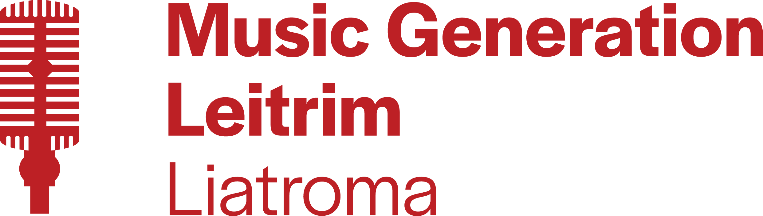 Music Summer Camp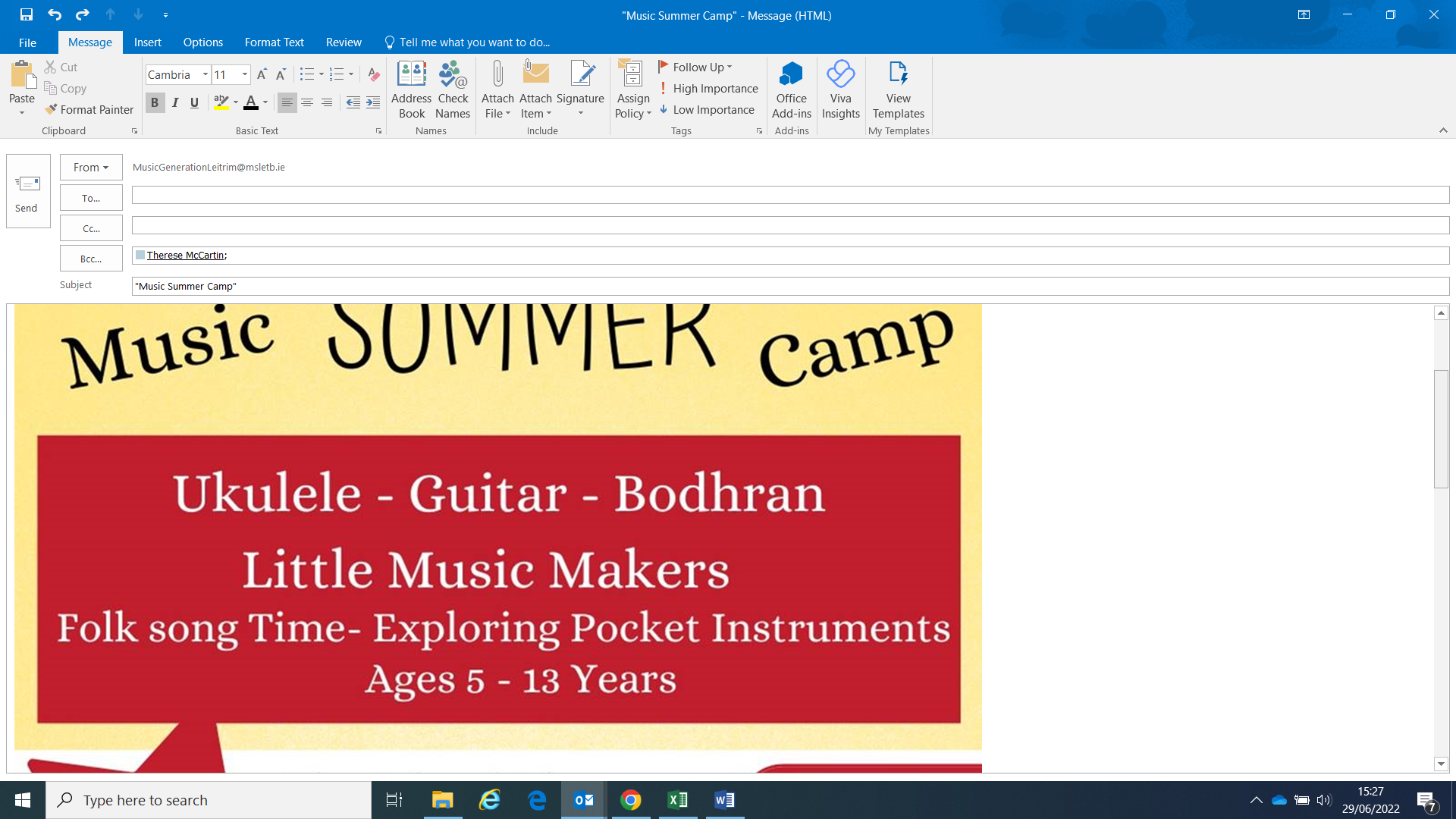 Venue: 		“The Island Theatre”, Ballinamore (Community Centre)Date:			Monday 25th - Friday 29th July, 2022Time:			10.30am - 1.30pmAge Range:		5 - 13 years oldCost: 			€50 per child (Family discount available)Does your child have any specific individual requirements you would like us to be aware of? (e.g. personal support, access, medical, etc.)	____________________________________________________________________________________________________________________________________________________Child’s Name: ………………………………………………………………………………..................Child’s Age: ..………………………………………………………………………………………………….Child’s Date of Birth……………………………………………………………………………………….Parent/Guardian Name: …………………………………………………………………………………Parent/Guardian Email Address: …………………………………………………………………….Parent/Guardian Mobile Number: ………………………………………………………………….*Photo Consent* - Our funders request that we take occasional photos/videos of “Music Generation Leitrim” activities.  I hereby give my consent for “Music Generation Leitrim” to take photos/videos which may be used for promotional purposes on social media and local/national press.Parent/Guardian Signature: …………………………………………………………………………..Date: ………………………………………………………………………………………………………………